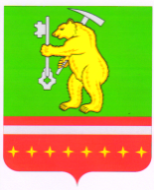 Совет депутатов Магнитского городского поселенияКусинского муниципального районаЧелябинской областиРЕШЕНИЕот 26 ноября 2020г.                                 № 18«Об уличном освещениив Магнитском городском поселении»      В соответствии с Федеральным законом от 06.10.2003 №131-ФЗ «Об общих принципах организации местного самоуправления в Российской Федерации» статьи 5,30 Устава Магнитского городского поселения и заслушав информацию Главы Магнитского городского поселения Чистякова А.В.      Совет депутатов Магнитского городского поселения    РЕШАЕТ: 1.Рекомендовать Главе Магнитского городского поселения поддерживать в рабочем состоянии уличное освещение по маршрутам:-движения детей к детским учреждениям;-автобусного сообщения школьного маршрута;-освещение мостов и перекрестков улиц частного сектора;-освещение на остановках общественного транспорта.   2. Рекомендовать Главе Магнитского городского поселения при формировании бюджета Магнитского городского поселения на 2021год и плановый период 2022-2023 годов предусмотреть и заложить денежные средства на уличное освещение в Магнитском городском поселении.  3.Рекомендовать Главе Магнитского городского поселения заключить договор на восстановление освещения на следующих объектах:-по ул. Гагарина от дома № 2 до дома № 6 включая детский сад № 5- перехода с ул. Советской на ул. Спартак в районе моста.-ул. Победа (в районе моста)- ул. Труда п. Ковали-ул. Аптечная - с ул. Молодежной к дому № 9 ( в районе трансформаторной подстанции)   4.Признать утратившим силу решение Совета депутатов Магнитского городского поселения № 13 от 22 октября 2020 года.  5.Контроль исполнения настоящего решения возложить на постоянную комиссию по благоустройству, жилищно-коммунальному хозяйству и охране природы.  6. Настоящее решение вступает в силу со дня его принятия.Председатель Совета депутатовМагнитского городского поселения                                     Л.М. Перевышина.